ОПЕРАТИВНЫЙ ЕЖЕДНЕВНЫЙ ПРОГНОЗвозникновения и развития ЧС, связанных с состоянием (изменением) погодных условий и РХБ обстановки на территории Краснодарского края на 20 июля 2015 года. Подготовлен на основе информации «КЦГМС» филиала ФГБУ «Северо-Кавказское УГМС», ФГБУ «СЦГМС ЧАМ», Кубанского БВУ, Государственного управления ветеринарии Краснодарского края, филиала ФГУ «Россельхозцентр» по Краснодарскому краю, Управление Федеральной службы по надзору в сфере защиты прав потребителей и благополучия человека по Краснодарскому краю1.Обстановка.1.1. Чрезвычайные ситуации. 1.1.1. Метеорологическая: в прошедшие сутки в крае сохранялась умеренно жаркая погода с кратковременными ливневыми дождями.Прогноз погоды представленный «КЦГМС» филиалом ФГБУ «Северо-Кавказское УГМС» на ближайшие сутки с 1800 19 июля 2015 г. до 1800  20 июля 2015 г.:По Краснодарскому краю: без осадков. Ветер северо-западный с переходом на восточный 3-8 м/с местами порывы до 12 м/с. Температура ночью 13-18°, на Азовском побережье 17-22°, в юго-восточных предгорьях 9-14°; днем 27-32°.На Черноморском побережье: без осадков. Ветер северо-восточный, восточный с переходом на южный, юго-западный 6-11 м/с, ночью и утром местами порывы до 12-17 м/с. Температура ночью 16-21°, днем 26-31°.По г.Краснодару: без осадков. Ветер северо-западный с переходом на восточный 4-9 м/с. Температура ночью 16-18°, днем 30-32°.На двое последующих суток 21-22 июля:По Краснодарскому краю: 21.07 преимущественно без осадков, 22.07 в отдельных пунктах кратковременный дождь, гроза. Ветер северный, северо-восточный 5-10 м/с, местами порывы до 15 м/с. Температура ночью 14-19е, на Азовском побережье до 23°; днем 21.07 28-33° местами до 35°, 22.07 26-31°.На Черноморском побережье: температура ночью 17-22°, днем 27-32°.Предупреждение:19.07.2015 местами в северной половине, центральных и юго-восточных районах сохранится высокая пожароопасность 4 класса (НЯ).1.2. Гидрологическая: за прошедшие сутки существенных изменений на водных объектах края не наблюдалось. Уровни воды были ниже отметок НЯ.Прогноз: существенных изменений на водных объектах края не прогнозируется.1.3. Геологическая: в норме.Прогноз: активизации экзогенных процессов не ожидается.1.4. Сейсмическая: 	Прогноз: возможна сейсмическая активность на территории муниципальных образований: гг.Анапа, Геленджик, Новороссийск, Сочи.1.5. Техногенная:1.5.1. Обстановка по пожарам: за прошедшие сутки в крае было зафиксировано 6 пожаров. Пострадавших и погибших нет.1.5.2. ДТП: за прошедшие сутки на территории края произошло 4 ДТП. Пострадало 10 человек, погибло 3 человека.1.5.3. ВОП: 18 июля:В МО Кущевский район поступило сообщение о том, что в ст. Кущевская на центральном кладбище при проведении земляных работ была обнаружена минометная мина времен ВОВ. В МО Тихорецкий район поступило сообщение о том, что при проведении земляных работ на территории частного домовладения в ст. Архангельская, был обнаружен артиллерийский времен ВОВ 1.6. Радиационная, химическая и бактериологическая: в норме.1.7. Биолого-социальная:1.7.1. Происшествия на водных объектах: за прошедшие сутки на водных объектах края происшествий не зарегистрировано.1.7.2. Эпидемиологическая обстановка: в норме.1.7.3. Эпизоотическая обстановка: в норме.1.7.4. Фитосанитарная обстановка: в норме.2. Прогноз чрезвычайных ситуаций.2.1 Природного характера.2.1.1. 19-20 июля на территории муниципальных образований: Ейский район, Темрюкский район, Кореновский район, Лабинский район, МО Армавир-существует вероятность возникновения происшествий, связанных с:     возникновением  очагов природных пожаров в лесополосах;увеличением количества ландшафтных пожаров.Источник происшествий – высокая пожароопасность 4 класса.2.2. Техногенного характера:19-20 июля в крае возможны ЧС и происшествия, связанные с:авариями на объектах ЖКХ, на объектах энергетики;возможными затруднениями в работе паромной переправы Порт Кавказ в связи с усилением ветра;увеличением количества ДТП и гибелью людей, в связи с большим потоком автотранспорта отдыхающих на побережье Черного и Азовского морей;гибелью людей на пожарах.2.3. Биолого-социального характера:ожидается распространение клещей и других насекомых, которые являются переносчиками опасных инфекций.В связи с массовым пребыванием отдыхающих на пляжах Черного и Азовского морей,  на других водных объектах края, а также купанием в несанкционированных местах возможны несчастные случаи, связанные с гибелью людей на воде.         На территории края существует вероятность возникновения новых очагов заболеваний: АЧС на свиноводческих предприятиях, сибирской язвой крупного рогатого скота на молочно-товарных фермах и в личных подсобных хозяйствах.3. Рекомендации.Общие предложения:довести прогноз до глав городских и сельских поселений, руководителей туристических групп, руководителей предприятий, организаций, аварийно-спасательных формирований;проверить готовность аварийно-спасательных формирований и органов управления к выполнению задач по предупреждению и  ликвидации ЧС;проверить готовность средств эвакуации, техники, плавсредств;подготовить места эвакуации;проверить работу систем оповещения населения;организовать дежурство руководящего состава;поддерживать на необходимом уровне запасы материальных и финансовых ресурсов для ликвидации чрезвычайных ситуаций.По противопожарным мероприятиям:организовать контроль пожарной обстановки и проведение в полном объеме превентивных мероприятий.По предупреждению ДТП:обеспечить готовность спасательных служб к реагированию на ДТП и аварии на других видах транспорта;совместно с территориальными органами ГИБДД МВД России реализовать меры по предупреждению возникновения ЧС и аварийных ситуаций на автомобильных трассах, в том числе организовать информирование населения о состоянии дорожного покрытия, плотности потоков дорожного движения на участках автотрасс и превентивное перераспределение потоков автомобильного движения и т. д.По вопросам обеспечения безопасности людей на водных объектах:организовать совместно с ГИМС  патрулирование на водоемах и проведение профилактических мероприятий по обследованию   водных объектов края; вести разъяснительную работу с населением и отдыхающими по выбору мест купания, правилам поведения на воде, запрете купания в нетрезвом состоянии, купании детей без присмотра взрослых;усилить контроль за работой мест массового отдыха. Привлечь отделения ГИМС к работе по определению мест массового отдыха (пляжей), баз (сооружений) для стоянки маломерных судов, используемых в целях проката (технические зоны);осуществлять постоянный надзор за техническим состоянием технических средств, привлекаемых к спасению терпящих бедствие на  водных объектах.	По противоэпизоотическим мероприятиям:организовать контроль по эпизоотической (АЧС, сибирская язва у крупного рогатого скота), эпидемиологической, фитосанитарной обстановках и проведение в полном объеме превентивных мероприятий.ОД ЕДДС доложить в письменном виде в оперативную дежурную смену Главного управления МЧС России по Краснодарскому краю по факсу 8-861-267-18-57 или на электронный адрес omip@cuks23.ru до 18.00 19.07.2015:время получения Ежедневного оперативного прогноза;список должностных лиц, кому доведено «В том числе ГИБДД, МВД, ДРСУ, Автодор» и время доведения;проведенные превентивные мероприятия;уточненный состав дежурных сил и средств.СОД ЦУКС ГУ МЧС Россиипо Краснодарскому краю подполковник  вн. службы			п/п			В.Л. Горячев           Исполнитель:С.А. Демиденко322-01-033, 8(861)268-67-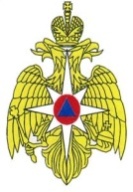 МЧС РОССИИ ФЕДЕРАЛЬНОЕ КАЗЕННОЕ УЧРЕЖДЕНИЕ «ЦЕНТР УПРАВЛЕНИЯ В КРИЗИСНЫХ СИТУАЦИЯХ ГЛАВНОГО УПРАВЛЕНИЯ МЧС РОССИИ ПО КРАСНОДАРСКОМУ КРАЮ» (ФКУ «ЦУКС ГУ МЧС России по Краснодарскому краю»)ул. Мира, 56, Краснодар,  350063, тел./fax: (861) 262-25-14cuks23@cuks23.ru«19» июля 2015 № 23/17-5103На № _________ от ____________Главам муниципальных образованийКраснодарского края(через ЕДДС)